REGULAMIN29. OGÓLNOPOLSKIEGO KONKURSUNA WYSTAWIENIE POLSKIEJ SZTUKI WSPÓŁCZESNEJI Cel Konkursu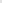 1. Celem Konkursu jest:a. popularyzacja pisanego współcześnie dramatu, promocja rodzimych dramatopisarzy, dbałość o ich stałą obecność na scenach,b. wspomaganie teatrów wystawiających polski dramat, a także adaptacje polskiej literatury współczesnej,c. poszerzenie oferty repertuarowej polskich scen.2. Cel Konkursu realizowany jest poprzez:a. system nagród i wyróżnień dla teatrów wspierających polski dramat i literaturę współczesnąb. system nagród i wyróżnień zbiorowych i indywidualnych,c. zaproszenie do udziału w przeglądzie NÓWKA SZTUKA organizowanego po zakończeniu Konkursu. II Organizator Konkursu1. Podmiotem realizującym procedurę konkursową, w imieniu Ministra Kultury i Dziedzictwa Narodowego, jest Instytut Teatralny im. Zbigniewa Raszewskiego, z siedzibą przy ul. Jazdów 1, 00-467 Warszawa, zwany dalej Organizatorem Konkursu.2. Procedura konkursowa rozpoczyna się z chwilą umieszczenia Regulaminu Konkursu na stronie internetowej Organizatora Konkursu.III Warunki uczestnictwa w Konkursie1. Uczestnikami Konkursu mogą być państwowe i samorządowe teatry dramatyczne 
i lalkowe oraz profesjonalne grupy teatralne działające w innych strukturach organizacyjnych (m. in. fundacje, stowarzyszenia), posiadające siedzibę na terenie Rzeczypospolitej Polskiej i spełniające warunki określone w regulaminie. Do Konkursu mogą być zgłaszane spektakle powstałe w ramach współpracy kilku producentów.2. Warunkiem uczestniczenia w Konkursie jest przygotowanie pomiędzy 1 kwietnia 2022 roku a 31 marca 2023 roku premiery inscenizacji oryginalnego, napisanego w języku polskim  tekstu powstałego w ciągu ostatnich 20 lat. Zgłaszane mogą być przede wszystkim inscenizacje dramatów; dopuszczalne są także adaptacje rozmaitych gatunków współczesnej polskiej literatury.3. O dopuszczeniu zgłoszenia do Konkursu decyduje Komisja Artystyczna po lekturze 
i akceptacji złożonego tekstu dramatu lub adaptacji. Tekst powinien mieć charakter autonomicznej, oryginalnej, zamkniętej propozycji autorskiej, możliwej do kolejnych realizacji przez inne zespoły teatralne. Powinien zawierać podstawowe elementy formy dramatycznej: kompletny zapis wypowiadanych przez wykonawców kwestii i zarys sytuacji scenicznych. Nie powinien zawierać scen pozostawionych do wypełnienia przez aktorskie improwizacje.

4. Do Konkursu nie będą dopuszczane próby warsztatowe i prezentacje dramatu w formie prób czytanych, a także słuchowiska, spektakle telewizyjne, spektakle on-line i spektakle funkcjonujące wyłącznie na nośnikach elektronicznych. Za datę premiery uznawany będzie dzień pierwszej otwartej prezentacji spektaklu wobec publiczności. Premiery zamknięte i on-line nie będą uwzględniane.IV Forma zgłaszania spektakli konkursowych1. W celu zgłoszenia spektaklu do udziału w Konkursie należy wypełnić formularz zgłoszeniowy — Załącznik nr 1 (dostępny do pobrania na stronie www.sztukawspolczesna.org) i wysłać podpisany i opieczętowany dokument pocztą elektroniczną (zeskanowany) oraz pocztą tradycyjną.2. Do zgłoszenia pocztą elektroniczną należy dołączyć tekst dramatu lub scenariusz spektaklu w wersji elektronicznej oraz biogram i zdjęcie autora tekstu inscenizacji biorącej udział w Konkursie wraz z zeskanowanym oświadczeniem autora – odręcznie podpisaną zgodą na udostępnienie wizerunku oraz zgodą na przetwarzanie danych osobowych w celu realizacji postanowień wynikających z niniejszego Regulaminu. Wzór zgody na udostępnienie wizerunku oraz zgody na przetwarzanie danych osobowych  znajduje się na stronie internetowej Konkursu w zakładce Regulamin. Przesłane informacje o autorze umieszczone zostaną na stronie internetowej Konkursu. 3. Zgłoszenia pisemne należy wysłać na adres: Instytut Teatralny im. Zbigniewa Raszewskiego, ul. Jazdów 1 , 00-467 Warszawa, z dopiskiem KONKURS TEATRALNY, zgłoszenia elektroniczne (plik PDF, skan opieczętowanego i podpisanego zgłoszenia pisemnego) należy wysyłać na adres wspolczesna@instytut-teatralny.pl w tytule wiadomości wpisując: „(tytuł spektaklu) - KONKURS TEATRALNY”. W przypadku, jeśli jeden Uczestnik zgłasza więcej niż jeden spektakl, każdy formularz zgłoszeniowy powinien być przesłany w osobnym e-mailu.4. Zgłoszenia należy nadsyłać w następujących terminach:a. premiery z roku 2022 — do 12 stycznia 2023 rokub. premiery z roku 2023 — do 16 lutego 2023 roku (data dotyczy zarówno spektakli, których premiera odbędzie się między 1 stycznia a 16 lutego 2023, jak i spektakli, których premiera jest planowana do 31 marca 2023).V Obowiązki uczestnika1. Uczestnik Konkursu zobowiązany jest zagrać zgłoszone do Konkursu przedstawienie 
w okresie od daty przyjęcia spektaklu do Konkursu do 30 kwietnia 2023 roku co najmniej dziesięciokrotnie, a także informować biuro Konkursu z wyprzedzeniem o dniach 
i godzinach prezentacji przedstawienia oraz o wszelkich zmianach w repertuarze. 2. Uczestnik Konkursu zobowiązany jest zagrać przedstawienie zakwalifikowane do finału co najmniej trzykrotnie pomiędzy 10 maja a 20 czerwca 2023 roku, a także informować biuro Konkursu z wyprzedzeniem o dniach i godzinach prezentacji przedstawienia oraz 
o wszelkich zmianach w repertuarze.3. Uczestnik Konkursu zobowiązany jest umieścić na swojej stronie internetowej lub materiałach prasowych informacje o Konkursie zgodnie z identyfikacją wizualną dostarczoną przez Organizatora Konkursu.4. Uczestnik Konkursu zobowiązany jest złożyć sprawozdanie eksploatacyjno-finansowe dotyczące zgłoszonego przedstawienia (Załącznik nr 2). Sprawozdanie powinno być przesłane pocztą elektroniczną i tradycyjną w nieprzekraczalnym terminie do 16 czerwca 2023.
5. Uczestnictwo w Konkursie jest równoznaczne z akceptacją warunków Konkursu. Regulamin Konkursu dostępny jest na stronie internetowej Organizatora Konkursu. Uczestnicy Konkursu wyrażają zgodę na przetwarzanie danych osobowych w rozumieniu ustawy z dnia 10 maja 2018 r. o ochronie danych osobowych (t.j. Dz. U. z 2019 r. poz. 1781) przez Organizatora w celach prowadzenia konkursu, wyłaniania zwycięzców i przyznawania nagród.VI Przebieg KonkursuKonkurs ma charakter dwuetapowy.1. Pierwszy etap:Komisja Artystyczna do 30 kwietnia 2023 roku obejrzy spektakle zgłoszone do Konkursu. Do dnia 10 maja 2023 roku ogłoszona zostanie lista przedstawień zakwalifikowanych do finału.O zakwalifikowaniu do drugiego etapu Konkursu finaliści zostaną powiadomieni drogą elektroniczną. Lista zakwalifikowanych zostanie podana do wiadomości publicznej na stronie internetowej Organizatora Konkursu.2. Drugi etap (finał):Jury obejrzy spektakle zakwalifikowane do finału między 10 maja a 20 czerwca2023 roku a następnie, w trakcie posiedzenia wybierze laureatów Konkursu. Wyniki Konkursu zostaną podane do wiadomości publicznej na stronie internetowej Organizatora.Wybrane spośród nagrodzonych spektakli zostaną zaprezentowane na początku sezonu teatralnego 2023/2024 na przeglądzie NÓWKA SZTUKA. Organizator zastrzega sobie prawo do wyboru spektakli także spośród inscenizacji zakwalifikowanych do finału. VII Komisja Artystyczna i Jury1. Nad prawidłowym przebiegiem Konkursu czuwać będą:a. Komisja Artystyczna złożona z krytyków i obserwatorów życia teatralnego z różnych pokoleń,b. Jury złożone z praktyków i teoretyków teatru z różnych pokoleń.2. Komisja Artystyczna:a. decyduje o dopuszczeniu spektaklu do Konkursu,b. ustala listę spektakli zakwalifikowanych do finału Konkursu,c. przyznaje nagrody dla teatrów oraz nagrody za teksty zgodnie z Regulaminem Nagród ogłoszonym na stronie internetowej Organizatora Konkursu.3. Jury  przyznaje nagrody i wyróżnienia twórcom i wykonawcom spektakli zakwalifikowanych do finału zgodnie z Regulaminem Nagród.4. Minister Kultury, Dziedzictwa Narodowego powołuje na wniosek Organizatora Konkursu na okres jednej edycji:a. koordynatora merytorycznego,b. koordynatora organizacyjno-finansowego,c. członków Jury.5. Członków Komisji Artystycznej powołuje Dyrektor Instytutu Teatralnego na wniosek koordynatorów.6. Skład Jury i Komisji Artystycznej jest jawny i opublikowany na stronie internetowej Organizatora Konkursu.7. Dla ważności obrad Jury wymagane jest quorum stanowiące ponad połowę całkowitej liczby członków Jury. Pracami Jury kieruje przewodniczący wybrany przez członków Jury większością głosów.8. Nowi członkowie Komisji Artystycznej mogą zostać powołani w trakcie trwania Konkursu jedynie w przypadku, gdy z przyczyn losowych udział któregoś z członków Komisji nie będzie możliwy.9. Z przebiegu Konkursu Komisja Artystyczna i Jury sporządzą protokół, zawierający 
w szczególności listę spektakli zakwalifikowanych do finału, listę zwycięzców oraz rodzaj nagrody przyznanej poszczególnym zwycięzcom. Przy obradach Komisji Artystycznej oraz Jury Konkursu funkcję sekretarza pełni koordynator organizacyjno-finansowy Konkursu.VIII Nagrody i wyróżnienia dla teatrów1. Komisja Artystyczna podejmie decyzję o przyznaniu nagród i wyróżnień dla Uczestników Konkursu – teatrów i innych podmiotów określonych w pkt III.1. – szczególnie zasłużonych w 29. edycji Konkursu  dla obecności współczesnego polskiego dramatu i adaptacji polskiej literatury na scenie. Przy przyznawaniu nagród i wyróżnień pod uwagę będą brane takie kryteria, jak:
a. wartość artystyczna zgłoszonych inscenizacji 
b. walory literackie zgłoszonych tekstów; ich rola w spektaklu
c. polityka programowa w ramach sezonu; oferta repertuarowa; sprawność skutecznego eksploatowania przedstawienia2. Preferencyjnie oceniane będą drugie i kolejne wystawienia tekstów dramatycznych ze względu na konieczność podtrzymywania żywotności współczesnych utworów przeznaczonych na scenę.
IX Nagrody i wyróżnienia indywidualne1. Jury przyzna nagrody i wyróżnienia twórcom i wykonawcom spektakli zgłoszonych do Konkursu zgodnie z Regulaminem Nagród.2. Komisja Artystyczna przyzna nagrodę dla autora za najlepszy tekst dramatyczny zgłoszony do Konkursu. Komisja może także przyznać wyróżnienie za najciekawszy debiut dramatopisarski i za najciekawszą adaptację tekstu niedramatycznego zgodnie z Regulaminem Nagród.3. Nagrody i wyróżnienia dla dramatopisarzy, uwzględnione zarówno w werdykcie Komisji Artystycznej, jak i Jury, będą mogły być przyznane wyłącznie za teksty nie nagradzane 
w poprzednich edycjach Konkursu.4. Przyznane nagrody pieniężne zostaną pomniejszone o ciężary o charakterze publicznoprawnym zgodnie z obowiązującymi przepisami prawa.X Postanowienia końcowe1. Organizator Konkursu nie ponosi odpowiedzialności za usługi pocztowe, kurierskie lub usługi poczty elektronicznej, z których korzystać będą uczestnicy konkursu. Organizator nie ponosi również odpowiedzialności za działania osób trzecich związanych z organizacją konkursu oraz za szkody spowodowane podaniem błędnych lub nieaktualnych danych przez uczestników Konkursu.2. Organizator przewiduje możliwość zmiany Regulaminu, przerwania lub odwołania Konkursu z ważnych przyczyn, jeżeli prowadzenie Konkursu stanie się niemożliwe lub 
w znacznym stopniu utrudnione z uwagi na działania siły wyższej, a także z uwagi na zmiany obowiązującego prawa, wydanie decyzji administracyjnej lub prawomocnego orzeczenia sądowego mających wpływ na prowadzenie konkursu, pod warunkiem wcześniejszego podania tego faktu do publicznej wiadomości na stronie internetowej Organizatora.3. We wszystkich kwestiach nieobjętych niniejszym Regulaminem decyzje będzie podejmował Dyrektor Instytutu Teatralnego.